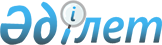 О внесении изменения в приказ Министра транспорта и коммуникаций
Республики Казахстан от 13 декабря 1999 года N 904-I "Об утверждении Правил по применению разрешительной системы при осуществлении международных 
автомобильных перевозок в Республике Казахстан" (зарегистрированный за N 1027)
					
			Утративший силу
			
			
		
					Приказ Министра транспорта и коммуникаций Республики Казахстан от 9 февраля 2004 года N 52-I. Зарегистрирован в Министерстве юстиции Республики Казахстан 28 февраля 2004 года N 2721. Утратил силу - приказом Министра транспорта и коммуникаций РК от 17 февраля 2005 г. N 84-I (V053507)



      В целях совершенствования разрешительной системы при осуществлении международных автомобильных перевозок по территории Республики Казахстан приказываю:




      1. Внести в 
 приказ 
 Министра транспорта и коммуникаций Республики Казахстан от 13 декабря 1999 года N 904-I "Об утверждении Правил по применению разрешительной системы при осуществлении международных автомобильных перевозок в Республике Казахстан" (зарегистрированный в Министерстве юстиции 18 января 2000 года за N 1027, с изменениями и дополнениями, внесенными 
 приказом 
 Министра транспорта и коммуникаций от 10 июля 2001 года N 217-I "О внесении изменений и дополнений в приказ Министра транспорта и коммуникаций Республики Казахстан от 13 декабря 1999 года N 904-I" (зарегистрированный в Министерстве юстиции 8 августа 2001 года за N 1618) следующее изменение:



      в Правилах применения разрешительной системы при осуществлении международных автомобильных перевозок по территории Республики Казахстан, утвержденных указанным приказом:



      в абзаце втором пункта 5 слова "Кроме указанных специальных документов" исключить.




      2. Комитету транспортного контроля Министерства транспорта и коммуникаций Республики Казахстан (Мустафин К.С.) в установленном законодательством порядке представить настоящий приказ для государственной регистрации в Министерство юстиции Республики Казахстан.




      3. Контроль за исполнением настоящего приказа возложить на вице-Министра транспорта и коммуникаций Республики Казахстан Кошанова Е.Ж.




      4. Настоящий приказ вступает в силу с момента государственной регистрации в Министерстве юстиции Республики Казахстан.


      Министр


					© 2012. РГП на ПХВ «Институт законодательства и правовой информации Республики Казахстан» Министерства юстиции Республики Казахстан
				